Drogie dzieci!             Zapraszam dzisiaj do samodzielnego wykonania baranków. Będziecie potrzebować: papierowej ozdobnej serwetki, czarnej i zielonej  kartki papieru, plastikowych oczek, kleju i nożyczek. Przebieg pracy:          Wytnij  główkę uszka oraz dwie nóżki w kształcie prostokątów, tak jak najlepiej potrafisz. Nalep główkę oraz uszka  jak na obrazku, doklej oczka. Pod serwetką przyklej nóżki, przygotowaną całość  naklej  na kolorową kartkę papieru.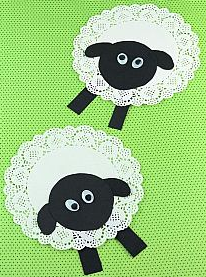 	Pamiętajcie zawsze o tym, jak należy korzystać z nożyczek.  Podzielcie się ze mną efektami wykonanej pracy. Czekam na Wasz prace!                                                                                                                                Życzę miłej zabawy!!kodowanie dla 6- cio latków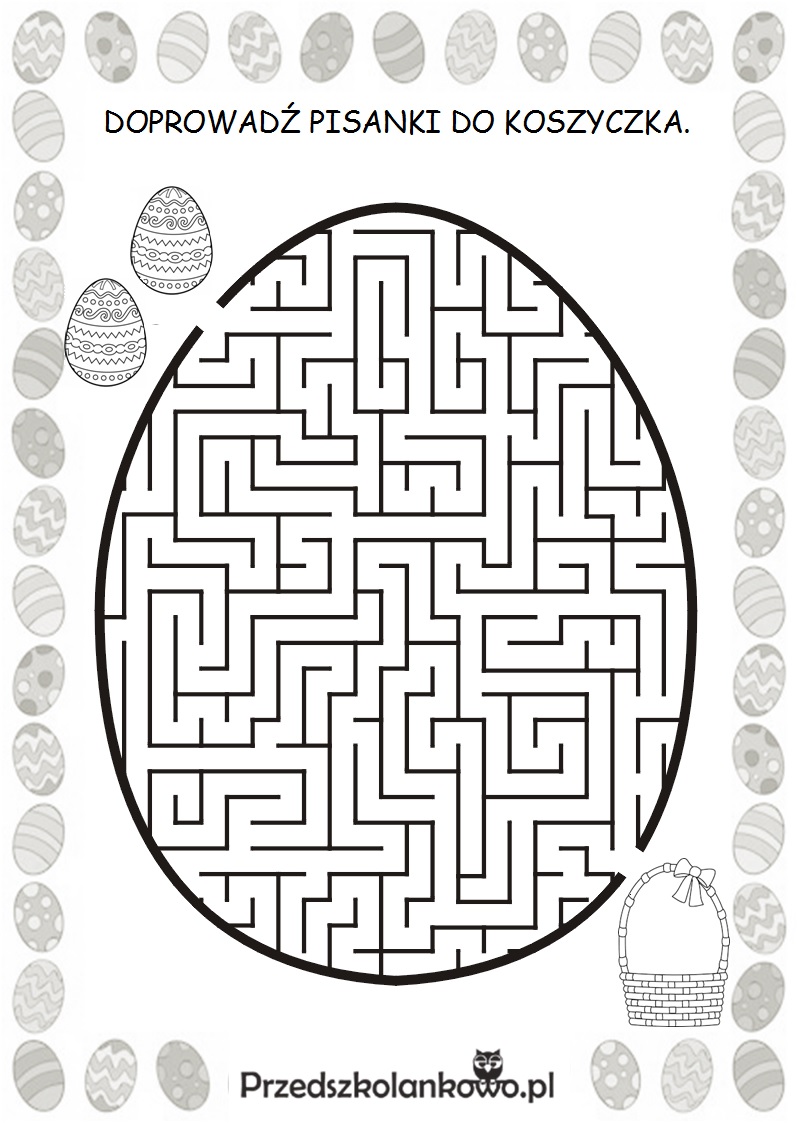 kodowanie dla 5- cio latków 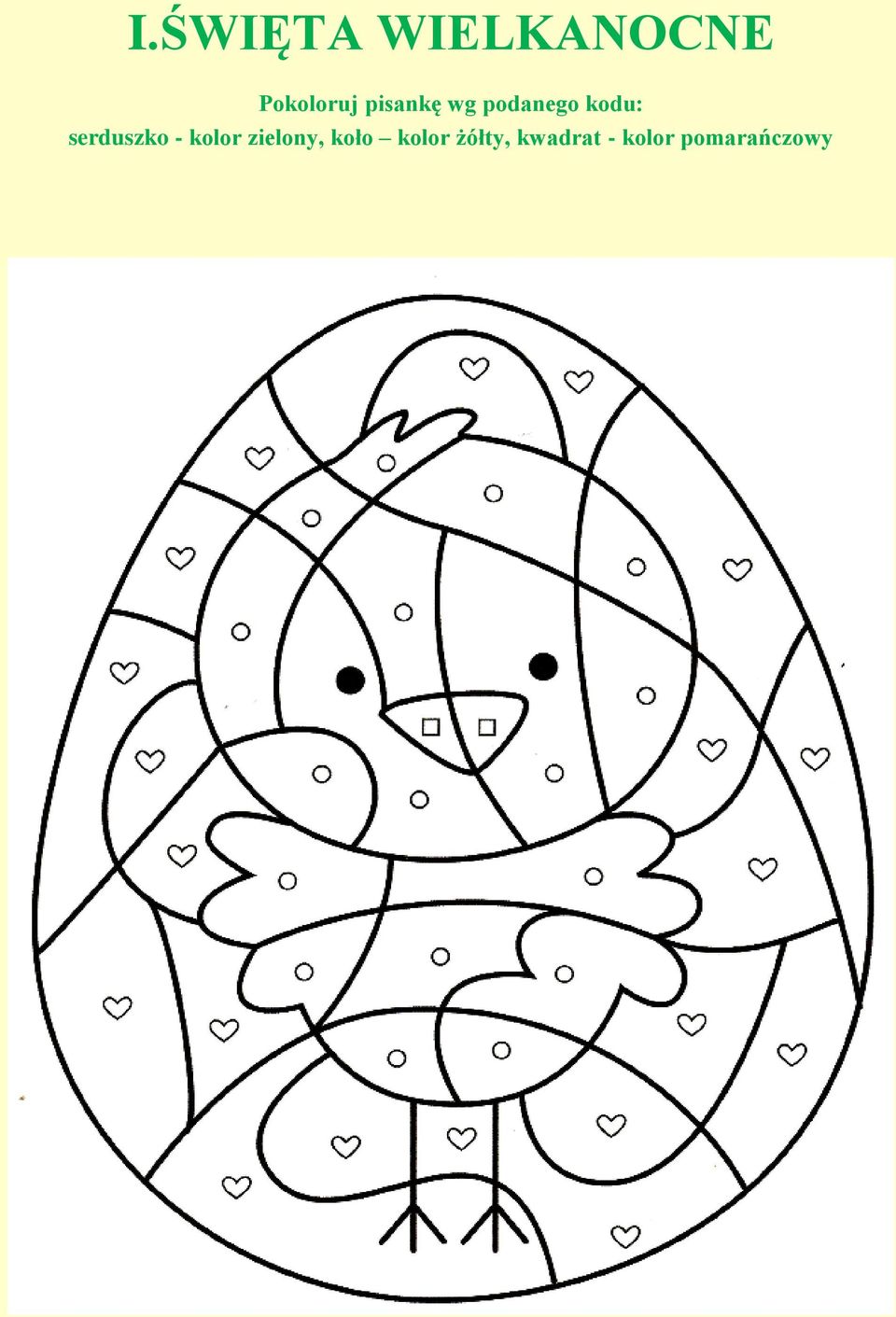 